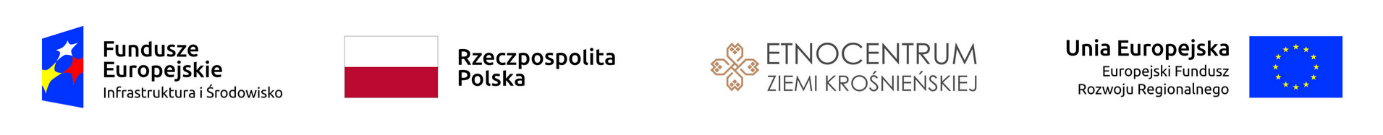 Program Operacyjny Infrastruktura i Środowisko 2014-2020ZP.271.55.2019				          		      Krosno, dnia 6.06.2019r.Ogłoszenieo wyborze najkorzystniejszej oferty w postępowaniuo udzielenie zamówienia publicznego(art. 92 ust. 2 ustawy Prawo zamówień publicznych)1. GMINA MIASTO KROSNO, ul. Lwowska 28a, 38-400 Krosno, zwana dalej Zamawiającym, w dniu 6.06.2019r. rozstrzygnęła postępowanie prowadzone w trybie przetargu nieograniczonego pn.: Działania promocyjne i informacyjne związane 
z otwarciem ETNOCENTRUM Ziemi Krośnieńskiej w ramach projektu pn. „Modernizacja zabytkowego dworca PKP na potrzeby funkcjonowania ETNOCENTRUM Ziemi Krośnieńskiej” Część V - Eventy promocyjne Etnocentrum.2. Na wykonanie przedmiotowego zadania wpłynęły 3 oferty złożone przez następujących wykonawców:Agencja RAKI Robert Pływacz, ul. Zalewskiego 5, 20-492 Lublin,Sun & More Sp. z o. o., ul. Ogrodowa 25, 71-037 Szczecin,TARRAYA S. A., ul. Głogowska 108/6, 60-263 Poznań.3. Ceny i zaoferowana wysokość kar umownych:Wykonawca nr 1:cena: 427 732,50 zł,wysokość kar umownych: 0,20 % wynagrodzenia ryczałtowego za każdy rozpoczęty dzień opóźnienia,Wykonawca nr 2:cena: 329 000,00 zł,wysokość kar umownych: 0,20 % wynagrodzenia ryczałtowego za każdy rozpoczęty dzień opóźnienia,Wykonawca nr 3:cena: 211 881,13 zł,wysokość kar umownych: 0,20 % wynagrodzenia ryczałtowego za każdy rozpoczęty dzień opóźnienia.4. Po dokonaniu oceny ofert pod kątem przesłanek ich odrzucenia (na podstawie art. 89 ust. 1 ustawy Pzp) ustalono, że wszystkie oferty są zgodne z treścią SIWZ. 5. Zamawiający ustalił dwa kryteria oceny ofert: a) cena – 60 %,b) wysokość kar umownych – 40 %.Po dokonaniu przeliczenia punktów przyznanych wykonawcom w kryteriach oceny ofert ustalono, co następuje:Wykonawca nr 1:a) 29,72 pkt, b) 40 pkt; Łącznie: 69,72 pkt.Wykonawca nr 2:a) 38,64 pkt, b) 40 pkt; Łącznie: 78,64 pkt.Wykonawca nr 3:a) 60 pkt, b) 40 pkt; Łącznie: 100 pkt.6. Wykonawca nr 3, którego oferta została oceniona jako najkorzystniejsza spełnia warunki udziału w postępowaniu i nie podlega wykluczeniu.7. Biorąc powyższe pod uwagę Zamawiający podjął decyzję o powierzeniu realizacji zamówienia wykonawcy nr 3, który uzyskał maksymalną liczbę punktów.